Rhonda Teres WorthmanApril 14, 1963 – April 15, 1963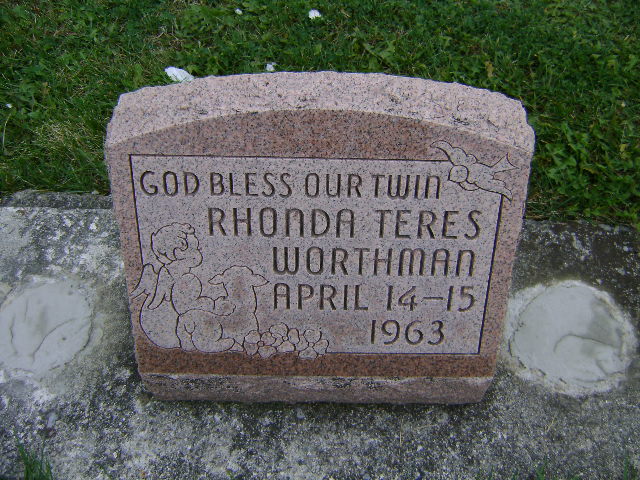 Photo by Bruce SonnerOne Of Worthman Twin Girls Dies            Rhonda Teres Worthman, infant twin daughter of Calvin and Lorraine Elgin-Worthman, of Decatur route 4, died at 10:50 p.m. Monday at the Adams county memorial hospital, where the twins were born Sunday evening.            Surviving are the parents; the twin sister, Rena Tyann; one brother, Scott; and the grandparents, Mrs. Ernest Worthman of Richburg, S.C., and Mr. and Mrs. Claude Elgin of Cumberland, Va.  Graveside services, conducted by the Zwick funeral home, will be held at 4 p.m. today at the Salem United Church of Christ cemetery, the Rev. H. E. Settlage officiating.  (Tues. April 16, 1963)Berne Library Heritage RoomAdams County Obits 1962-1964Transcribed by Janice Vasilovski